Anushka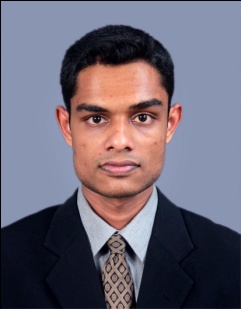 Anushka.241945@2freemail.com  CAREER EXPECTATIONGive a better contribution to the company where I am working to achieve competitive advantages in the industry while developing my career.EXPERIENCE3 years experience as a Quantity Surveyor/Planning Engineer in construction industry in Sri Lanka.EDUCATIONAL QUALIFICATIONSB.Sc. (Hons) Materials Engineering, University of Moratuwa, Sri Lanka.Advanced Diploma in Quantity Surveying, City & Guilds (UK), Sri Lanka. Certificate of Primavera Project Management, SNAP Ferd CADD Centre, Moratuwa, Sri Lanka.Preparation of Project Master PlansPreparation of Project Resource TablesAnalyzing and Leveling of Resource Usage ProfilesPreparation of Activity Usage Profiles (Project Cash Flow Analysis)Progress review and Performance Index analysisGCE A/L Examination, Maliyadeva College, Kurunegala, Sri Lanka.(2006)WORKING EXPERIENCESSince 17th June 2013 to 7th August 2015Position		: Quantity Surveyor Company Name 	: Subasinghe Constructions, Sri Lanka. Duties and responsibilitiesPreparation of approximate estimating and costingPreparation of Bills of QuantitiesPreparation of interim valuations for paymentsPrepare variation accountsAssisting to prepare construction programmes and progress charts Arranging Site Inspections with the ConsultantsSince 1st August 2012 to 13th June 2013Position		: Planning/Production EngineerCompany Name 	: Abans Electricals PLC, Sri Lanka.Duties and responsibilities Planning and monitoring of production process.Preparation of process work instructions and manuals.Provide technical support towards identify and resolve process deficiencies.Analyzing of field failures and support for 4M change activities.Coordinate 5S activities of A/C production divisionA member of the team who contributed to obtain ISO certification  (Since 1st February 2012 to 31st July 2013 Position		: Trainee ScientistCompany Name 	: National Building Research Organization, Sri Lanka.Duties and responsibilitiesTesting of Building MaterialsDestructive and Non-Destructive testing for structures to be renovatedReviewing and accepting of testing reportsResearch projects: Testing for suitability of imported quarry dust samples to be used as a substituent for the natural river sandPROFESSIONAL MEMBERSHIPSAssociate Member of Institution of Engineers, Sri Lanka, (Membership No: AM 14477)COMPUTER LITERACYPrimavera P6Microsoft ProjectAutoCAD (2D and 3D modeling)Microsoft Office PackageOTHER PERSONAL INFORMATIONDate of Birth	:   19th June 1985Nationality   	:   Sri Lankan Gender         	:   MaleCivil Status  	:   MarriedI hereby certify that the above particulars furnished by me are true & accurate to the best of my knowledge.Subject GradeCombined MathematicsAPhysics AChemistry A